ВЫРУЧКА МАЛЫХ И СРЕДНИХ ПРЕДПРИЯТИЙ 
ОТ РЕАЛИЗАЦИИ ТОВАРОВ (РАБОТ, УСЛУГ)(тысяч рублей)ВЫРУЧКА МАЛЫХ1) ПРЕДПРИЯТИЙ ОТ РЕАЛИЗАЦИИ ТОВАРОВ (РАБОТ, УСЛУГ)
ПО ВИДАМ ЭКОНОМИЧЕСКОЙ ДЕЯТЕЛЬНОСТИ(тысяч рублей)Включая микропредприятияУДЕЛЬНЫЙ ВЕС ВЫРУЧКИ ОТ РЕАЛИЗАЦИИ ТОВАРОВ (РАБОТ, УСЛУГ)
МАЛЫХ1)  ПРЕДПРИЯТИЙ В АЛЕКСАНДРОВСКОМ МО
ПО ВИДАМ ЭКОНОМИЧЕСКОЙ ДЕЯТЕЛЬНОСТИ(в процентах к итогу)УДЕЛЬНЫЙ ВЕС ВЫРУЧКИ ОТ РЕАЛИЗАЦИИ ТОВАРОВ (РАБОТ, УСЛУГ)
МИКРОПРЕДПРИЯТИЙ В АЛЕКСАНДРОВСКОМ МО
ПО ВИДАМ ЭКОНОМИЧЕСКОЙ ДЕЯТЕЛЬНОСТИ(в процентах к итогу)СРЕДНЯЯ ВЫРУЧКА ИЗ РАСЧЕТА НА ОДНО ДЕЙСТВУЮЩЕЕ МАЛОЕ ПРЕДПРИЯТИЕ(тысяч рублей)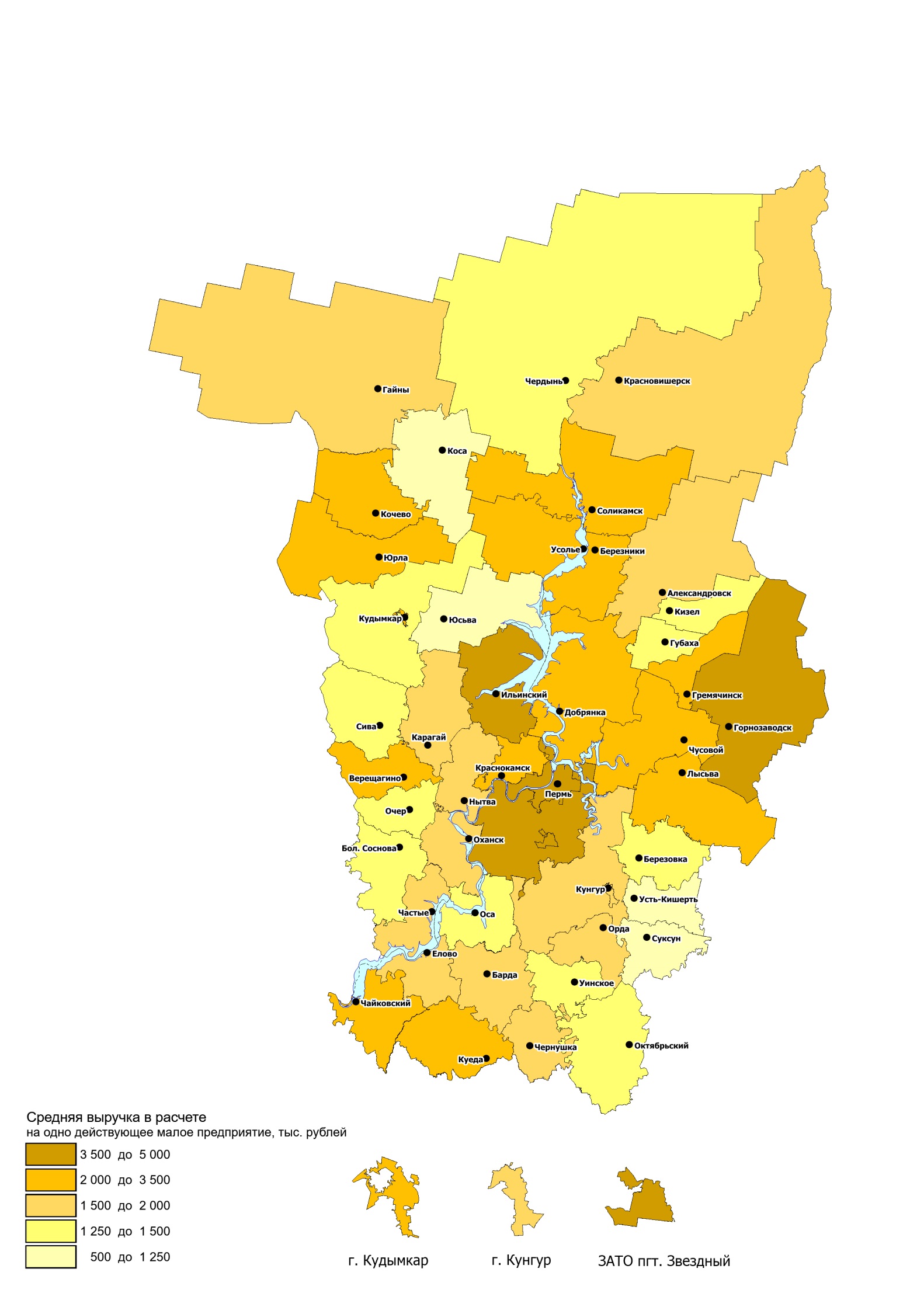 ВЫРУЧКА ОТ РЕАЛИЗАЦИИ ТОВАРОВ (РАБОТ, УСЛУГ) ИНДИВИДУАЛЬНЫХ ПРЕДПРИНИМАТЕЛЕЙ ПО ВИДАМ ЭКОНОМИЧЕСКОЙ ДЕЯТЕЛЬНОСТИ(тысяч рублей)Пермский крайПермский край                Александровский МОВыручка от реализации товаров (работ, услуг) (без НДС, акцизов и других аналогичных обязательных платежей) – всего Выручка от реализации товаров (работ, услуг) (без НДС, акцизов и других аналогичных обязательных платежей) – всего 866 011 922,71 105 656,0в том числе по категориям:средние предприятия125 905 125,0125 905 125,0…малые предприятия740 106 797,7740 106 797,7697 255,0 из них микропредприятия383 230 796,0383 230 796,0379 668,7Пермский крайПермский край               Александровский МО               Александровский МОВсегоиз них 
микро-предприятияВсегоиз них 
микро-предприятияВсего740 106 797,7383 230 796,0697 255,0379 668,7в том числе:сельское, лесное хозяйство, охота, рыболовство и рыбоводство10 196 455,54 131 827,1……добыча полезных ископаемых5 881 883,73 579 830,2--обрабатывающие производства88 845 738,636 532 682,6110 820,550 853,5обеспечение электрической энергией, газом и паром; кондиционирование воздуха5 640 810,92 532 998,8……водоснабжение; водоотведение, организация сбора и утилизации отходов, деятельность по ликвидации загрязнений9 769 670,35 090 049,3…-строительство105 772 953,458 430 797,553 503,453 503,4торговля оптовая и розничная; ремонт автотранспортных средств и мотоциклов355 150 322,0177 952 856,7122 256,0113 824транспортировка и хранение41 206 788,123 046 637,593 953,628 392,6деятельность гостиниц и предприятий общественного питания10 816 458,05 835 808,922 402,7…деятельность в области информации и связи14 858 125,19 171 763,3--деятельность финансовая и страховая5 902 444,92 990 054,1--деятельность по операциям с недвижимым имуществом30 182 840,219 643 441,173 814,038 247деятельность профессиональная, научная и техническая26 259 768,216 282 305,6……деятельность административная и сопутствующие дополнительные услуги14 546 468,78 383 315,62 739,52 739,5образование377 962,3377 962,3--деятельность в области здравоохранения и социальных услуг10 091 351,46 590 798,521 866,221 866,2деятельность в области культуры, спорта, организации досуга и развлечений1 451 654,41 056 485,4--предоставление прочих видов услуг3 153 482,01 599 561,5……Пермский крайАлександровский МОВсего290 597 996,31 172 148,5в том числе:сельское, лесное хозяйство, охота, рыболовство и рыбоводство4 709 686,316 675,2добыча полезных ископаемых180 013,8-обрабатывающие производства18 958 641,062 240,2обеспечение электрической энергией, газом и паром; кондиционирование воздуха62 925,4-водоснабжение; водоотведение, организация сбора и утилизации отходов, деятельность по ликвидации загрязнений1 149 213,5-строительство20 332 698,899 055,2торговля оптовая и розничная; ремонт автотранспортных средств и мотоциклов157 761 634,7598 477,6транспортировка и хранение19 959 448,0204725,1деятельность гостиниц и предприятий общественного питания12 855 729,517537,6деятельность в области информации и связи4 602 995,53383,0деятельность финансовая и страховая2 111 998,1-деятельность по операциям с недвижимым имуществом25 227 007,9110 905,7деятельность профессиональная, научная и техническая9 439 505,929 934,2деятельность административная и сопутствующие дополнительные услуги6 892 184,312 964,8образование745 960,02 554,3деятельность в области здравоохранения и социальных услуг442 109,7…деятельность в области культуры, спорта, организации досуга и развлечений1 230 437,61 860,5предоставление прочих видов услуг3 935 679,311 781,1